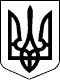 УКРАЇНАЧЕЧЕЛЬНИЦЬКА РАЙОННА РАДАВІННИЦЬКОЇ ОБЛАСТІРІШЕННЯ № 418                                                                                                  08 серпня 2018 року                                                                   20 сесія 7 скликанняПро затвердження звіту про виконаннярайонного бюджету за 2 квартал 2018 року	Відповідно до пункту 17 частини 1 статті 43 Закону України «Про місцеве самоврядування в Україні»,  пункту 4 статті 80 Бюджетного кодексу України, виходячи із стану виконання районного бюджету, враховуючи подання фінансового управління райдержадміністрації, висновок постійної комісії районної ради з питань бюджету та комунальної власності, районна рада ВИРІШИЛА:	1. Затвердити   звіт   про виконання   районного  бюджету за  2 квартал 2018 року:          по доходах в сумі 81545890,38 грн,  у тому числі доходи загального фонду районного бюджету в сумі 78817109,88 грн та доходи спеціального фонду районного бюджету в сумі 2728780,50 грн;         по видатках в сумі 82567248,55  грн, у тому числі видатки загального фонду районного бюджету в сумі 79141377,79 грн та видатки спеціального фонду районного бюджету в сумі 3425870,76 грн.  	2. Контроль за виконанням цього рішення покласти на постійну               комісію  районної  ради  з  питань  бюджету  та   комунальної  власності  (Савчук В.В.).      ПиГолова районної ради                                                         С.В. П’яніщук